Name of Journal: World Journal of Clinical CasesManuscript NO: 63180Manuscript Type: MINIREVIEWSCOVID-19 impact on the liverBaroiu L et al. COVID-19 and liverLiliana Baroiu, Caterina Dumitru, Alina Iancu, Ana-Cristina Leșe, Miruna Drăgănescu, Nicușor Baroiu, Lucreția AnghelLiliana Baroiu, Miruna Drăgănescu, Lucreția Anghel, Clinical Medical Department, Faculty of Medicine and Pharmacy, “Dunarea de Jos” University of Galati, Galati 800008, RomaniaCaterina Dumitru, Pharmaceutical Sciences Department, Faculty of Medicine and Pharmacy, “Dunarea de Jos” University of Galati, Galati 800008, RomaniaAlina Iancu, Department of Morphological and Functional Sciences, Faculty of Medicine and Pharmacy, “Dunarea de Jos” University of Galati, Galati 800008, RomaniaAna-Cristina Leșe, Design Department, Faculty of Visual Arts and Design, “George Enescu” National University of Arts, Iasi 700451, RomaniaNicușor Baroiu, Department of Manufacturing Engineering, Faculty of Engineering, “Dunarea de Jos” University of Galati, Galati 800008, RomaniaAuthor contributions: Baroiu L and Dumitru C designed the research; Baroiu N and Anghel L analyzed the data; Baroiu L, Iancu A and Leșe AC wrote the paper; Drăgănescu M made critical revisions related to important content of the revised manuscript; Baroiu L, Dumitru C, Iancu A, Leșe AC, Drăgănescu M, Baroiu N and Anghel L provided the final approval of the version to be published.Corresponding author: Nicușor Baroiu, PhD, Associate Professor, Department of Manufacturing Engineering, Faculty of Engineering, “Dunarea de Jos” University of Galati, 47 Domneasca St., Galati 800008, Romania. nicusor.baroiu@ugal.roReceived: February 4, 2021Revised: March 28, 2021Accepted: April 29, 2021Published online: June 6, 2021AbstractThe coronavirus disease 2019 (COVID-19) pandemic imposed arestructuring of global health systems by rethinking spaces used for the care of these patients and the additions of intensive care, infectious diseases and pneumology departments. This paper provides evidence on the presence of severe acute respiratory syndrome coronavirus 2 in hepatocytes and its direct cytopathic activity, as well as the degree of liver damage due to drug toxicity, inflammation and hypoxia in COVID-19. A review of clinical trials has quantified liver damage through both pathology and biochemistry studies. Additionally, we briefly present the results of a study conducted in our clinic on 849 patients admitted for COVID-19 treatment, of which 31 patients had pre-existing chronic liver disease and 388 patients had values above the normal limit for alanine aminotransferase, aspartate aminotransferase, and total bilirubin. It was observed that patients with abnormal liver tests were significantly statistically older, had more comorbidities and had a higher percentage of unfavourable evolution (death or transfer to intensive care). The conclusion of this paper is that the main causes of liver damage are direct viral aggression, coagulation dysfunction and endothelial damage, and patients with impaired liver function develop more severe forms of COVID-19 which requires special care by a multidisciplinary team that includes a hepatologist.Key Words: COVID-19; Liver injury; Cytopathic effect; Hyper-inflammatory reaction; Drug toxicity; Biochemical changes©The Author(s) 2021. Published by Baishideng Publishing Group Inc. All rights reserved. Baroiu L, Dumitru C, Iancu A, Leșe AC, Drăgănescu M, Baroiu N, Anghel L. COVID-19 impact on the liver. World J Clin Cases 2021; 9(16): 3814-3825  URL: https://www.wjgnet.com/2307-8960/full/v9/i16/3814.htm  DOI: https://dx.doi.org/10.12998/wjcc.v9.i16.3814Core Tip: The lung damage of these patients is primordial in the cascade of care that they receive, but also the liver damage induced by the direct action of the virus and the toxicity of the medication administered, has determined the active involvement of hepatologists in the care of these patients. The present paper aims to summarize the data published so far and personal experience, which may clarify the extent of liver damage in coronavirus disease 2019 and effective ways of therapeutic approach.INTRODUCTIONOn March 28, 2021, 127331692 cases and 2790624 deaths from coronavirus disease 2019 (COVID-19) were noted worldwide[1]. After a year of this pandemic, individuals think and work in a different way than they did a year ago. Adaptations to the new challenges of pathology were made rapidly by all medical specialties, including hepatologists who were included in multidisciplinary teams for the treatment of patients with COVID-19 and liver damage. Coronaviruses are large viruses, with sizes between 27 and 34 kilobases, and are enveloped single-stranded RNA viruses, from the family Coronaviridae and the subfamily Orthocoronavirinae. The epidemics of 2003 and 2012 were caused by the severe acute respiratory syndrome coronavirus (SARS-CoV) and the Middle East respiratory syndrome coronavirus (MERS-CoV). The new coronavirus (SARS-CoV-2), the etiological agent of the COVID-19 pandemic, seems to be a chimaeric variant of a coronavirus identified in bats in 2015 by Benvenuto et al[2] and has 82% genomic similarities to SARS-CoV and 50% genome sequence homology to MERS-CoV[3]. In 2003, in the SARS-CoV epidemic, approximately 60% of patients developed liver damage, and phylogenetic similarities suggested the possibility of the SARS-CoV-2 aggression on the liver[4].THE PATHOPHYSIOLOGICAL MECHANISMS OF HEPATIC AGGRESSION OF SARS-CoV-2The idea of hepatic impairment in COVID-19 arose after the first evaluations of these patients, when alterations in liver function were observed and certified when the presence of SARS-CoV-2 in liver tissue was confirmed[5].Liver damage in COVID-19 has been attributed to the direct attack by SARS-CoV-2, drug toxicity in COVID-19 therapy, acute inflammatory damage and hypoxia caused by pneumonia.Direct attack by SARS-CoV-2 on the liver includes the direct cytopathic effect on hepatocytes and cholangiocytes, and the effects of coagulopathy and endothelial aggression in small intrahepatic vessels.The mechanisms of direct hepatic destruction, in COVID-19, include its presence on the surface of endothelial cells in small blood vessels (endothelial layer of small blood vessels), and hepatocytes (2.6%), but especially on the surface of bile duct cells (cholangiocytes) (59.7%) of angiotensin 2 converting enzyme (ACE2) receptors, which are considered the cellular receptor for SARS-CoV-2. The expression level of these cholangiocyte receptors is also similar to that of lung type 2 alveolar cells, suggesting that the liver may be a potential target for SARS-CoV-2[6].Another receptor, transmembrane protease serine 2 (TMPRSS2), which interacts with SARS-CoV-2, what is present on cholangiocytes and hepatocytes, is important for proteolytic activation and also for spread of virus particles[7].Ultrastructural analysis of post-mortem liver biopsies from patients who died of COVID-19 observed coronavirus particles in the cytoplasm of hepatocytes[8]. Hepatocyte lesions included cell membrane dysfunction, mitochondrial swelling, and dilated endoplasmic reticulum. These observations documented the ability of the virus to replicate in hepatocytes and demonstrated the link between cytopathic damage to hepatocytes and impaired liver function[8].Another mechanism involved in liver injury is the extensive vascular damage to the hepatic portal system in the acute form (thrombosis and luminal ectasia) or chronic changes (fibrous thickening of the vascular wall), identified post-mortem in patients with COVID-19. These observations suggest that endothelial damage and coagulation dysfunction may be the major trigger in the pathogenesis of COVID-19 liver lesions[9].The hyper-inflammatory reaction of COVID-19 may cause liver damage. In the evolution of COVID-19, a massive release of pro-inflammatory cytokines was observed, with increasing interleukin (IL)-6, lactate dehydrogenase, C-reactive protein, and ferritin concentrations.This cytokine storm syndrome is accompanied by organ dysfunction, including progressive liver damage and liver failure[10-13]. IL-6 is a potent cytokine involved in inflammation and liver regeneration[14]. IL-6 production occurs in immune cells[14], fibroblasts, endothelial cells[15] and hepatocytes[13,16]. In correlation with the pathophysiology of the implication of systemic inflammation and specifically IL-6 on liver damage, clinical studies have observed that the growth of IL-6, in patients with COVID-19 with increased aspartate aminotransferase (AST), serves as a fuel for liver injury, which is more pronounced in patients with COVID-19, with a more severe inflammatory response (sometimes requiring intensive care measures)[17]. The concomitant increases in IL-6, ferritine, and alanine aminotransferase (ALT) levels, and also the decreases in platelet count and albumin concentration, show significant hepatic lesions during COVID-19[18]. Another study suggested collateral liver damage caused by SARS-CoV-2, induced by cytotoxic T cells 2[19].Hypoxia caused by respiratory failure in COVID-19 affects hepatocyte metabolism and may cause liver damage. A study reported the association of liver enzyme abnormalities with higher radiological scores, disease severity, higher alveolar-arterial oxygen partial pressure difference, higher ferritin, higher gamma-glutamyl transferase, lower albumin, and decreased lymphocytes B and CD4+ T cells[8]. Other clinical studies have observed the predictive nature of aggressive lung damage, observed on computer pulmonary tomography, for liver damage and the need for careful monitoring of liver function in these patients.Post-drug hepatotoxicity in COVID-19 was argued by the occurrence of hepatic cytolysis during hospitalization and its association with allergic eruptions in convalescence. Pathological studies have detected moderate microvesicular steatosis with mild liver inflammation that can be attributed to drug hepatotoxicity[20].The drugs used in the treatment of COVID-19 with hepatotoxic potential are as follows: (1) Remdesivir is a nucleotide analogue, which was developed for the treatment of chronic hepatitis C, and later tested for Ebola virus but without clinical efficacy, now in the COVID-19 treatment guidelines. The manufacturer indicates very common side effects in the leaflet (these may affect more than 1 in 10 patients), such as elevated liver enzymes without recommending dose adjustments for liver or kidney failure. Remdesivir therapy was not performed in patients with AST and ALT greater than 5 times the normal amount. A study of 53 patients observed increased liver enzymes, in 23% of patients, and remdesivir was discontinued in 2 patients[21]. Another multicentre study observed that aminotransferases increased by 5% and serum bilirubin increased by 10% in the remdesivir-treated group[22]; (2) Favipravir is a guanine analogue approved in Japan for the treatment of influenza, in which the manufacturer notes only teratogenic side effects and has been shown to be well tolerated by the liver in the treatment of patients with COVID-19. Clinical studies on favipiravir therapy noted elevated liver enzymes between 2.6% and 7.6% of patients with COVID-19[23,24]; (3) Lopinavir-ritonavir, a protease inhibitor-used for treatment of HIV has reported hepatotoxicity of 2%-10% in the Cao study in patients with severe forms of COVID-19 and increased the rate of liver damage 4 times in the Cai study[25,26]. The ELACOI trial, observed 4.8% of patients with a 2.5 fold elevation in liver enzymes[27]; (4) Antipyretics, especially paracetamol, have hepatotoxic potential, and the dose should not exceed 2-3 g/d, which is considered a safe dose in patients with chronic liver disease[28]; (5) Dexamethasone, with its anti-fibrotic and anti-inflammatory properties, is one of the most studied immunomodulators in SARS-CoV-2 therapy[29], with possible benefits in patients with COVID-19 and acute liver failure; (6) Tocilizumab is a anti IL-6 receptors, humanized monoclonal antibody that is being used in severe forms of COVID-19 for cytokine release syndrome[10]. Liver enzyme elevation occurs frequently after tocilizumab treatment, with rare descriptions of severe liver injury[30]. Tocilizumab increases the risk of reactivation of hepatitis B virus[31]; (7) Hydroxychloroquine is a possible treatment, with a low incidence of drug-induced liver failure but it may concentrate in the liver and should be used with caution in patients with chronic liver disease[32]; and (8) Azithromycin may cause idiosyncratic drug-induced liver failure, which is manifested by cholestatic hepatitis 1-3 wk after initiation of treatment. Hepatocellular necrosis is rare and begins a few days after starting treatment. A hepatocellular pattern is predominant, and most patients recover completely[33].The recommendations regarding the diagnosis of drug-induced liver failure, included clinical and paraclinical criteria. Paraclinical criteria are an increase in ALT greater than 5 times the normal value or an increase in alkaline phosphatase greater than 2 times the normal value, in the absence of a known bone pathology or an ALT increase greater than 3 times the normal value with a simultaneous increase in total bilirubin (TBIL) greater than 2 times the normal value. Clinical criteria are the presence of classic symptoms of hepatic injury: jaundice, encephalopathy, haemorrhage (secondary to coagulopathy), ascites or non-specific symptoms, such as fatigue, anorexia, nausea, vomiting, fever, abdominal pain, itching, and rash[34].The principles of drug-induced liver failure treatment are based on discontinuation of hepatotoxicity. This principle is difficult to follow in patients with severe COVID-19, and the decision to change treatment must be made by a multidisciplinary team of infectious diseases, intensive care and gastroenterology physicians respecting the risk-benefit principle[35,36].COVID-19 LIVER PATHOLOGICAL ANATOMYThe first post-mortem liver biopsies were performed by Xu et al[20]. They observed a moderate rank of microvesicular steatosis and mild lobular and portal activity. Liver damage may appear as an effect of the direct cytopathic action of SARS-CoV-2 or drug toxicity. Another study found thrombosis, luminal ectasia and fibrous thickening of the vascular wall, suggesting that endothelial damage and coagulation dysfunction are involved in pathogenesis of hepatic impairment in COVID-19[9].Wang et al[8]'s study observed mainly moderate microvesicular and mild macrovesicular steatosis, and focal lobular inflammation with lymphocytes infiltration. Portal tracts inflammation with lymphocytic infiltrate was rare. Lesions suggestive of hepatic ischemia (centrilobular necrosis), septic aggression (centrilobular necrosis, canalicular/ductular cholestasis, or non-bacterial cholangitis), or post-drug toxicity (eosinophiles infiltration, fibrin deposition, cholestasis, granuloma, interface hepatitis, massive central necrosis) have not been observed, suggesting that these mechanisms are not significantly involved in liver injury.The Cai et al[24]'s study highlighted the presence of SARS-CoV-2 viral particles in the cytoplasm of hepatocytes, demonstrating the possibility of the virus entering the hepatocyte, as well as its replication in the hepatocyte. The changes described in hepatocytes were: swelling of the mitochondria and, dilation of both the endoplasmic reticulum and affected cell membrane, demonstrating the cytopathic effect of SARS-CoV-2 in hepatocytes. Ki67 immunohistochemistry has shown that the main histological changes in the liver of patients with COVID-19 are the presence of massive apoptosis and syncytial and multinucleated hepatocytes. CD4 and CD8 cells are rare in liver tissue which emphasizes that the direct viral cytopathic effect is the main factor of aggression and not immune conflict.BIOCHEMICAL CHANGES IN COVID-19 HEPATIC INJURYLiver damage in COVID-19 is common in clinical practice (Table 1). The change in AST/ALT levels can be attributed to hepatocyte, myocardial and muscular lesions. Most patients (60%) with abnormal AST/ALT values show a slight increase between 1-2 normal values; approximately 30% of patients had moderate liver injury (between 2 and 5 times higher than the normal value); and less than 10% of patients had severe liver injury (ALT more than 5 times higher than the normal value)[37,38]. But, much higher values, such as ALT = 7590 U/L and AST = 1445 U/L, were also reported in a patient with a severe form of COVID-19[39].The increase in ALT, AST in children is usually below twice the normal value, severe liver damage being very rare in children[40,41].The TBIL is, in most cases of COVID-19, normal or modestly elevated[37,42-44]. Elevated gamma glutamyl transferase was observed in 6% of COVID-19 patients and elevated alkaline phosphatase was observed in 21% of COVID-19 patients[45]. Elevated alkaline phosphatase was associated with an increased risk of death of COVID-19[46].Low serum albumin was considered a marker of severe evolution of COVID-19[37,47-50].Studies also found correlations between the degree of liver damage and severity of COVID-19, as well as the negative prognosis of patients with COVID-19 and liver injury[45,51].In our clinic, the Second Infectious Diseases Clinic of the Infectious Diseases Clinical Hospital “Sf. Cuv. Parascheva”, Galati, Romania, we conducted a retrospective study of 849 patients hospitalized with COVID-19 between January 3, 2020 and November 30, 2020. Of these, 31 patients (3.65%) had a history of chronic liver disease, and 388 patients (45.70%) presented at biochemical evaluation with either ALT or AST or TBIL above normal values. The characteristics of the group with pre-existing chronic liver injury and of the group with acute liver injury were compared with the characteristics of the total group of patients with COVID-19 and are presented in Table 2. Statistical analysis was performed with MedCalc version 19.6.4.[52].The group of 31 patients with pre-existing chronic liver disease included one patient with toxic liver cirrhosis, 11 patients with chronic hepatitis B, 2 patients with chronic hepatitis B and D, 6 patients with chronic hepatitis C, 6 patients with chronic toxic hepatitis and 5 patients with hepatic steatosis.An increase in ALT between 1 and 3 times the normal value was observed in 261 patients (30.74%) and, between 3 and 5 times the normal value in 65 patients (7.65%). An increase in AST between 1 and 3 times the normal value was observed in 299 patients (35.21%) and, between 3 and 5 times the normal value in 35 patients (4.12%). Lastly, an increase in TBIL above the normal value was observed in 27 patients (3.18%).The study conducted in our clinic observed the appearance of COVID-19 with the need for hospitalization in patients with an average age of 50.21 years, and patients with liver damage were significantly older (average age 53.04 years).Cumulation of comorbidities, quantified by the Charlson score, was significantly higher in the group with pre-existing liver diseases and in the group with COVID-19-induced liver injury. Patients with abnormal liver function had a, statistically significant, higher percentage of unfavourable evolutions (death or transfer of intensive care) compared to patients in the total group with COVID-19.THE IMPACT OF COVID-19 ON LIVER WITH PRE-EXISTING CHRONIC INJURYNonalcoholic fatty liver disease (NAFLD) is affecting a quarter of the world's population[53] and is reported in 2-11% of patients with chronic liver disease who have had COVID-19[3].Patients with obesity, diabetes mellitus and hypertension are frequently associated with NAFLD and are the recognized category of patients at risk of severe evolution of COVID-19[54].NAFLD is noted in clinical trials as an independent risk factor for increased TGP in patients with COVID-19[19,55,56] and it is accompanied by a longer period of viral clearance compared to patients without NAFLD (17.5 ± 5.2 d vs 12.1 ± 4.4 d, P < 0.0001)[19].The association of NAFLD in the comorbidity palette of the patient with COVID-19 is considered by some clinical studies as an unfavorable prognostic factor[19,38,57] and by other clinical studies without influence on the prognosis of COVID-19[55,56] which argues the need to conduct studies on larger batches of COVID-19 patients for clear conclusions.Chronic viral hepatitis was shown to be a negative prognostic factor in patients with COVID-19. A meta-analysis of 257 patients with COVID-19 of which 235 with chronic hepatitis B and 22 patients with chronic hepatitis C scoring a 6% death rate in those with HBV and 13 % in those with HCV, the transfer rate in the ICU 14.1% in HBV and 21.4% in HCV, significantly increased compared to patients without chronic viral hepatitis[58,59].Few clinical trials have examined the risk of reactivation of hepatitis B in patients with severe forms of COVID-19 requiring immunosuppressive therapy[60,61]. The conclusion of these studies and the AASLD guideline is to consider prophylactic antiviral therapy in these patients[38,61].Patients with autoimmune hepatitis were not associated with an increased risk of severe progression or death from COVID-19[62].Alcohol-associated liver diseases, cirrhosis and hepatocellular carcinoma are associated with high mortality rates through COVID-19[50,63-66].Chronic liver disease as a whole is associated with an increased risk of mortality from COVID-19 (risk ratio 2.8 in a cohort of 2780 patients) but cirrhosis appears to have the highest risk of mortality (risk ratio 4.6)[63].The recommendations of the AASLD guide are for the continuation of liver transplants, respecting all the rules for minimizing the transmission of SARS-CoV-2 and the local protocols of each transplant clinic that optimizes the existence of the resources necessary for performing the liver transplant[38].CONCLUSIONPhylogenetic similarities with SARS-CoV and MERS-CoV suggest that SARS-CoV-2 may cause liver damage. The identification of ACE2 receptors on the surface of hepatocytes and cholangiocytes has opened research on the direct aggression of SARS-CoV-2 on the liver. The detection of viral particles in hepatocytes certified the direct aggression of the virus on the liver. The study of post-mortem liver biopsies suggested that endothelial damage and coagulation dysfunction are the leading cause of liver injury in COVID-19. Elevated levels of acute phase proteins, especially IL-6, correlate with elevated transaminases and severe forms of COVID-19 in clinical trials. Hypoxia caused by respiratory failure in COVID-19 affects hepatocyte metabolism, and clinical trials have noted correlations between massive pulmonary destruction, quantified by computer pulmonary tomography, and acute liver failure. Antivirals, antibiotics, antipyretics, and immunomodulators used in COVID-19 therapy may cause hepatotoxicity, but to a small extent, and should be discontinued and replaced if drug-induced acute liver failure is suspected. Moderate ALT and AST changes in COVID-19 are common in clinical practice. Significant changes in AST and ALT are predictive of unfavourable evolution of COVID-19. Our study observed that patients with elevated ALT, AST, and TBIL were significantly older, had more comorbidities and more unfavourable evolution than the total group of patients with COVID-19. Chronic liver diseases are associated with an increased risk of mortality from COVID-19, especially cirrhosis and hepatic adenocarcinoma.REFERENCES1 Worldometer. Report coronavirus cases. [cited 28 March 2021]. In: Worldometer [Internet]. Available from: https://www.worldometers.info/coronavirus/?utm_campaign=homeAdvegas12 Benvenuto D, Giovanetti M, Ciccozzi A, Spoto S, Angeletti S, Ciccozzi M. The 2019-new coronavirus epidemic: Evidence for virus evolution. J Med Virol 2020; 92: 455-459 [PMID: 31994738 DOI: 10.1002/jmv.25688]3 Zhang C, Shi L, Wang FS. Liver injury in COVID-19: management and challenges. Lancet Gastroenterol Hepatol 2020; 5: 428-430 [PMID: 32145190 DOI: 10.1016/S2468-1253(20)30057-1]4 Jothimani D, Venugopal R, Abedin MF, Kaliamoorthy I, Rela M. COVID-19 and the liver. J Hepatol 2020; 73: 1231-1240 [PMID: 32553666 DOI: 10.1016/j.jhep.2020.06.006]5 Ridruejo E, Soza A. The liver in times of COVID-19: What hepatologists should know. Ann Hepatol 2020; 19: 353-358 [PMID: 32425991 DOI: 10.1016/j.aohep.2020.05.001]6 Chai X, Hu L, Zhang Y, Han W, Lu Z, Ke A. Specific ACE2 expression in cholangiocytes may cause liver damage after 2019-nCoV infection. 2020 Preprint. Available from: bioRxiv: 2020.02.03.931766 [DOI: 10.1101/2020.02.03.931766]7 Bestle D, Heindl MR, Limburg H, Van Lam van T, Pilgram O, Moulton H, Stein DA, Hardes K, Eickmann M, Dolnik O, Rohde C, Klenk HD, Garten W, Steinmetzer T, Böttcher-Friebertshäuser E. TMPRSS2 and furin are both essential for proteolytic activation of SARS-CoV-2 in human airway cells. Life Sci Alliance 2020; 3 [PMID: 32703818 DOI: 10.26508/Lsa.202000786]8 Wang Y, Liu S, Liu H, Li W, Lin F, Jiang L, Li X, Xu P, Zhang L, Zhao L, Cao Y, Kang J, Yang J, Li L, Liu X, Li Y, Nie R, Mu J, Lu F, Zhao S, Lu J, Zhao J. SARS-CoV-2 infection of the liver directly contributes to hepatic impairment in patients with COVID-19. J Hepatol 2020; 73: 807-816 [PMID: 32437830 DOI: 10.1016/j.jhep.2020.05.002]9 Sonzogni A, Previtali G, Seghezzi M, Alessio MG, Gianatti A, Licini L, Zerbi P, Carsana L, Rossi R, Lauri E, Pellegrinelli A. Nebuloni M. Liver and COVID 19 infection: a very preliminary lesson learnt from histological post-mortem findings in 48 patients. 2020 Preprint. Available from: Preprints 2020, 2020040438 [DOI: 10.20944/preprints202004.0438.v1]10 Mehta P, McAuley DF, Brown M, Sanchez E, Tattersall RS, Manson JJ; HLH Across Speciality Collaboration, UK. COVID-19: consider cytokine storm syndromes and immunosuppression. Lancet 2020; 395: 1033-1034 [PMID: 32192578 DOI: 10.1016/S0140-6736(20)30628-0]11 Moore JB, June CH. Cytokine release syndrome in severe COVID-19. Science 2020; 368: 473-474 [PMID: 32303591 DOI: 10.1126/science.abb8925]12 Giamarellos-Bourboulis EJ, Netea MG, Rovina N, Akinosoglou K, Antoniadou A, Antonakos N, Damoraki G, Gkavogianni T, Adami ME, Katsaounou P, Ntaganou M, Kyriakopoulou M, Dimopoulos G, Koutsodimitropoulos I, Velissaris D, Koufargyris P, Karageorgos A, Katrini K, Lekakis V, Lupse M, Kotsaki A, Renieris G, Theodoulou D, Panou V, Koukaki E, Koulouris N, Gogos C, Koutsoukou A. Complex Immune Dysregulation in COVID-19 Patients with Severe Respiratory Failure. Cell Host Microbe 2020; 27: 992-1000.e3 [PMID: 32320677 DOI: 10.1016/j.chom.2020.04.009]13 Schmidt-Arras D, Rose-John S. IL-6 pathway in the liver: From physiopathology to therapy. J Hepatol 2016; 64: 1403-1415 [PMID: 26867490 DOI: 10.1016/j.jhep.2016.02.004]14 Gauldie J, Richards C, Harnish D, Lansdorp P, Baumann H. Interferon beta 2/B-cell stimulatory factor type 2 shares identity with monocyte-derived hepatocyte-stimulating factor and regulates the major acute phase protein response in liver cells. Proc Natl Acad Sci USA 1987; 84: 7251-7255 [PMID: 2444978 DOI: 10.1073/pnas.84.20.7251]15 Bode JG, Albrecht U, Häussinger D, Heinrich PC, Schaper F. Hepatic acute phase proteins--regulation by IL-6- and IL-1-type cytokines involving STAT3 and its crosstalk with NF-κB-dependent signaling. Eur J Cell Biol 2012; 91: 496-505 [PMID: 22093287 DOI: 10.1016/j.ejcb.2011.09.008]16 Fielding CA, Jones GW, McLoughlin RM, McLeod L, Hammond VJ, Uceda J, Williams AS, Lambie M, Foster TL, Liao CT, Rice CM, Greenhill CJ, Colmont CS, Hams E, Coles B, Kift-Morgan A, Newton Z, Craig KJ, Williams JD, Williams GT, Davies SJ, Humphreys IR, O'Donnell VB, Taylor PR, Jenkins BJ, Topley N, Jones SA. Interleukin-6 signaling drives fibrosis in unresolved inflammation. Immunity 2014; 40: 40-50 [PMID: 24412616 DOI: 10.1016/j.immuni.2013.10.022]17 Effenberger M, Grander C, Grabherr F, Griesmacher A, Ploner T, Hartig F, Bellmann-Weiler R, Joannidis M, Zoller H, Weiss G, Adolph TE, Tilg H. Systemic inflammation as fuel for acute liver injury in COVID-19. Dig Liver Dis 2021; 53: 158-165 [PMID: 32873520 DOI: 10.1016/j.dld.2020.08.004]18 Metawea MI, Yousif WI, Moheb I. COVID 19 and liver: An A-Z literature review. Dig Liver Dis 2021; 53: 146-152 [PMID: 32988758 DOI: 10.1016/j.dld.2020.09.010]19 Ji D, Qin E, Xu J, Zhang D, Cheng G, Wang Y, Lau G. Non-alcoholic fatty liver diseases in patients with COVID-19: A retrospective study. J Hepatol 2020; 73: 451-453 [PMID: 32278005 DOI: 10.1016/j.jhep.2020.03.044]20 Xu Z, Shi L, Wang Y, Zhang J, Huang L, Zhang C, Liu S, Zhao P, Liu H, Zhu L, Tai Y, Bai C, Gao T, Song J, Xia P, Dong J, Zhao J, Wang FS. Pathological findings of COVID-19 associated with acute respiratory distress syndrome. Lancet Respir Med 2020; 8: 420-422 [PMID: 32085846 DOI: 10.1016/S2213-2600(20)30076-X]21 Grein J, Ohmagari N, Shin D, Diaz G, Asperges E, Castagna A, Feldt T, Green G, Green ML, Lescure FX, Nicastri E, Oda R, Yo K, Quiros-Roldan E, Studemeister A, Redinski J, Ahmed S, Bernett J, Chelliah D, Chen D, Chihara S, Cohen SH, Cunningham J, D'Arminio Monforte A, Ismail S, Kato H, Lapadula G, L'Her E, Maeno T, Majumder S, Massari M, Mora-Rillo M, Mutoh Y, Nguyen D, Verweij E, Zoufaly A, Osinusi AO, DeZure A, Zhao Y, Zhong L, Chokkalingam A, Elboudwarej E, Telep L, Timbs L, Henne I, Sellers S, Cao H, Tan SK, Winterbourne L, Desai P, Mera R, Gaggar A, Myers RP, Brainard DM, Childs R, Flanigan T. Compassionate Use of Remdesivir for Patients with Severe Covid-19. N Engl J Med 2020; 382: 2327-2336 [PMID: 32275812 DOI: 10.1056/NEJMoa2007016]22 Wang Y, Zhang D, Du G, Du R, Zhao J, Jin Y, Fu S, Gao L, Cheng Z, Lu Q, Hu Y, Luo G, Wang K, Lu Y, Li H, Wang S, Ruan S, Yang C, Mei C, Wang Y, Ding D, Wu F, Tang X, Ye X, Ye Y, Liu B, Yang J, Yin W, Wang A, Fan G, Zhou F, Liu Z, Gu X, Xu J, Shang L, Zhang Y, Cao L, Guo T, Wan Y, Qin H, Jiang Y, Jaki T, Hayden FG, Horby PW, Cao B, Wang C. Remdesivir in adults with severe COVID-19: a randomised, double-blind, placebo-controlled, multicentre trial. Lancet 2020; 395: 1569-1578 [PMID: 32423584 DOI: 10.1016/S0140-6736(20)31022-9]23 Chen X, Zheng F, Qing Y, Ding S, Yang D, Lei C, Yin Z, Zhou X, Jiang D, Zuo Q, He J, Lv J, Chen P, Chen Y, Peng H, Li H, Xie Y, Liu J, Zhou Z, Luo H. Epidemiological and clinical features of 291 cases with coronavirus disease 2019 in areas adjacent to Hubei, China: a double-center observational study. 2020 Preprint. Available from: medRxiv 2020.03.03.20030353 [DOI: 10.1101/2020.03.03.20030353]24 Cai Q, Huang D, Yu H, Zhu Z, Xia Z, Su Y, Li Z, Zhou G, Gou J, Qu J, Sun Y, Liu Y, He Q, Chen J, Liu L, Xu L. COVID-19: Abnormal liver function tests. J Hepatol 2020; 73: 566-574 [PMID: 32298767 DOI: 10.1016/j.jhep.2020.04.006]25 Cai Q, Huang D, Ou P, Yu H, Zhu Z, Xia Z, Su Y, Ma Z, Zhang Y, Li Z, He Q, Liu L, Fu Y, Chen J. COVID-19 in a designated infectious diseases hospital outside Hubei Province, China. Allergy 2020; 75: 1742-1752 [PMID: 32239761 DOI: 10.1111/all.14309]26 Cao W, Shi L, Chen L, Xu X, Wu Z. Clinical features and laboratory inspection of novel coronavirus pneumonia (COVID-19) in Xiangyang, Hubei. 2020 Preprint. Available from: medRxiv 2020.02.23.20026963 [DOI: 10.1101/2020.02.23.20026963]27 Li Y, Xie Z, Lin W, Cai W, Wen C, GuanY, Mo X, Wang J, Wang Y, Peng P, Chen X, Hong W, Xiao G, Liu J, Zhang L, Hu F, Li F, Zhang F, Deng X, Li L. An exploratory randomized, controlled study on the efficacy and safety of lopinavir/ritonavir or arbidol treating adult patients hospitalized with mild/moderate COVID-19 (ELACOI). 2020 Preprint. Available from: medRxiv 2020.03.19.20038984 [DOI: 10.1101/2020.03.19.20038984]28 Chandok N, Watt KD. Pain management in the cirrhotic patient: the clinical challenge. Mayo Clin Proc 2010; 85: 451-458 [PMID: 20357277 DOI: 10.4065/mcp.2009.0534]29 RECOVERY Collaborative Group., Horby P, Lim WS, Emberson JR, Mafham M, Bell JL, Linsell L, Staplin N, Brightling C, Ustianowski A, Elmahi E, Prudon B, Green C, Felton T, Chadwick D, Rege K, Fegan C, Chappell LC, Faust SN, Jaki T, Jeffery K, Montgomery A, Rowan K, Juszczak E, Baillie JK, Haynes R, Landray MJ. Dexamethasone in Hospitalized Patients with Covid-19. N Engl J Med 2021; 384: 693-704 [PMID: 32678530 DOI: 10.1056/NEJMoa2021436]30 LiverTox: Clinical and Research Information on Drug-Induced Liver Injury [Internet]. Bethesda (MD): National Institute of Diabetes and Digestive and Kidney Diseases; 2012 [PMID: 31643176]31 Chen LF, Mo YQ, Jing J, Ma JD, Zheng DH, Dai L. Short-course tocilizumab increases risk of hepatitis B virus reactivation in patients with rheumatoid arthritis: a prospective clinical observation. Int J Rheum Dis 2017; 20: 859-869 [PMID: 28160426 DOI: 10.1111/1756-185X.13010]32 Sultan S, Altayar O, Siddique SM, Davitkov P, Feuerstein JD, Lim JK, Falck-Ytter Y, El-Serag HB; AGA Institute. Electronic address: ewilson@gastro.org. AGA Institute Rapid Review of the Gastrointestinal and Liver Manifestations of COVID-19, Meta-Analysis of International Data, and Recommendations for the Consultative Management of Patients with COVID-19. Gastroenterology 2020; 159: 320-334.e27 [PMID: 32407808 DOI: 10.1053/j.gastro.2020.05.001]33 Martinez MA, Vuppalanchi R, Fontana RJ, Stolz A, Kleiner DE, Hayashi PH, Gu J, Hoofnagle JH, Chalasani N. Clinical and histologic features of azithromycin-induced liver injury. Clin Gastroenterol Hepatol 2015; 13: 369-376.e3 [PMID: 25111234 DOI: 10.1016/j.cgh.2014.07.054]34 Olry A, Meunier L, Délire B, Larrey D, Horsmans Y, Le Louët H. Drug-Induced Liver Injury and COVID-19 Infection: The Rules Remain the Same. Drug Saf 2020; 43: 615-617 [PMID: 32514859 DOI: 10.1007/s40264-020-00954-z]35 Luca L, Baroiu L, Ciubara AB, Anghel R, Bulgaru-Iliescu AI, Anghel L, Ciubara A. Covid-19 and the Spanish Flu. From Suffering to Re-silience. BRAIN 2020; 11: 01-07 [DOI: 10.18662/brain/11.3Sup1/116]36 Voicu DF, Anghel L, Baroiu L, Stan D. About Minimal Hepatic Encephalopathy. BRAIN 2020; 11: 70-77 [DOI: 10.18662/brain/11.1Sup1/30]37 Phipps MM, Barraza LH, LaSota ED, Sobieszczyk ME, Pereira MR, Zheng EX, Fox AN, Zucker J, Verna EC. Acute Liver Injury in COVID-19: Prevalence and Association with Clinical Outcomes in a Large U.S. Cohort. Hepatology 2020; 72: 807-817 [PMID: 32473607 DOI: 10.1002/hep.31404]38 Fix OK, Hameed B, Fontana RJ, Kwok RM, McGuire BM, Mulligan DC, Pratt DS, Russo MW, Schilsky ML, Verna EC, Loomba R, Cohen DE, Bezerra JA, Reddy KR, Chung RT. Clinical Best Practice Advice for Hepatology and Liver Transplant Providers During the COVID-19 Pandemic: AASLD Expert Panel Consensus Statement. Hepatology 2020; 72: 287-304 [PMID: 32298473 DOI: 10.1002/hep.31281]39 Chen N, Zhou M, Dong X, Qu J, Gong F, Han Y, Qiu Y, Wang J, Liu Y, Wei Y, Xia J, Yu T, Zhang X, Zhang L. Epidemiological and clinical characteristics of 99 cases of 2019 novel coronavirus pneumonia in Wuhan, China: a descriptive study. Lancet 2020; 395: 507-513 [PMID: 32007143 DOI: 10.1016/S0140-6736(20)30211-7]40 Lu X, Zhang L, Du H, Zhang J, Li YY, Qu J, Zhang W, Wang Y, Bao S, Li Y, Wu C, Liu H, Liu D, Shao J, Peng X, Yang Y, Liu Z, Xiang Y, Zhang F, Silva RM, Pinkerton KE, Shen K, Xiao H, Xu S, Wong GWK; Chinese Pediatric Novel Coronavirus Study Team. SARS-CoV-2 Infection in Children. N Engl J Med 2020; 382: 1663-1665 [PMID: 32187458 DOI: 10.1056/NEJMc2005073]41 D'Antiga L. Coronaviruses and Immunosuppressed Patients: The Facts During the Third Epidemic. Liver Transpl 2020; 26: 832-834 [PMID: 32196933 DOI: 10.1002/lt.25756]42 Richardson S, Hirsch JS, Narasimhan M, Crawford JM, McGinn T, Davidson KW; the Northwell COVID-19 Research Consortium, Barnaby DP, Becker LB, Chelico JD, Cohen SL, Cookingham J, Coppa K, Diefenbach MA, Dominello AJ, Duer-Hefele J, Falzon L, Gitlin J, Hajizadeh N, Harvin TG, Hirschwerk DA, Kim EJ, Kozel ZM, Marrast LM, Mogavero JN, Osorio GA, Qiu M, Zanos TP. Presenting Characteristics, Comorbidities, and Outcomes Among 5700 Patients Hospitalized With COVID-19 in the New York City Area. JAMA 2020; 323: 2052-2059 [PMID: 32320003 DOI: 10.1001/jama.2020.6775]43 Ferm S, Fisher C, Pakala T, Tong M, Shah D, Schwarzbaum D, Cooley V, Hussain S, Kim SH. Analysis of Gastrointestinal and Hepatic Manifestations of SARS-CoV-2 Infection in 892 Patients in Queens, NY. Clin Gastroenterol Hepatol 2020; 18: 2378-2379.e1 [PMID: 32497637 DOI: 10.1016/j.cgh.2020.05.049]44 Redd WD, Zhou JC, Hathorn KE, McCarty TR, Bazarbashi AN, Thompson CC, Shen L, Chan WW. Prevalence and Characteristics of Gastrointestinal Symptoms in Patients With Severe Acute Respiratory Syndrome Coronavirus 2 Infection in the United States: A Multicenter Cohort Study. Gastroenterology 2020; 159: 765-767.e2 [PMID: 32333911 DOI: 10.1053/j.gastro.2020.04.045]45 Kulkarni AV, Kumar P, Tevethia HV, Premkumar M, Arab JP, Candia R, Talukdar R, Sharma M, Qi X, Rao PN, Reddy DN. Systematic review with meta-analysis: liver manifestations and outcomes in COVID-19. Aliment Pharmacol Ther 2020; 52: 584-599 [PMID: 32638436 DOI: 10.1111/apt.15916]46 Ponziani FR, Del Zompo F, Nesci A, Santopaolo F, Ianiro G, Pompili M, Gasbarrini A; “Gemelli against COVID-19” group. Liver involvement is not associated with mortality: results from a large cohort of SARS-CoV-2-positive patients. Aliment Pharmacol Ther 2020; 52: 1060-1068 [PMID: 32628793 DOI: 10.1111/apt.15996]47 Xu L, Liu J, Lu M, Yang D, Zheng X. Liver injury during highly pathogenic human coronavirus infections. Liver Int 2020; 40: 998-1004 [PMID: 32170806 DOI: 10.1111/liv.14435]48 Liu W, Tao ZW, Wang L, Yuan ML, Liu K, Zhou L, Wei S, Deng Y, Liu J, Liu HG, Yang M, Hu Y. Analysis of factors associated with disease outcomes in hospitalized patients with 2019 novel coronavirus disease. Chin Med J (Engl) 2020; 133: 1032-1038 [PMID: 32118640 DOI: 10.1097/CM9.0000000000000775]49 Pereira MR, Mohan S, Cohen DJ, Husain SA, Dube GK, Ratner LE, Arcasoy S, Aversa MM, Benvenuto LJ, Dadhania DM, Kapur S, Dove LM, Brown RS Jr, Rosenblatt RE, Samstein B, Uriel N, Farr MA, Satlin M, Small CB, Walsh TJ, Kodiyanplakkal RP, Miko BA, Aaron JG, Tsapepas DS, Emond JC, Verna EC. COVID-19 in solid organ transplant recipients: Initial report from the US epicenter. Am J Transplant 2020; 20: 1800-1808 [PMID: 32330343 DOI: 10.1111/ajt.15941]50 Iavarone M, D'Ambrosio R, Soria A, Triolo M, Pugliese N, Del Poggio P, Perricone G, Massironi S, Spinetti A, Buscarini E, Viganò M, Carriero C, Fagiuoli S, Aghemo A, Belli LS, Lucà M, Pedaci M, Rimondi A, Rumi MG, Invernizzi P, Bonfanti P, Lampertico P. High rates of 30-day mortality in patients with cirrhosis and COVID-19. J Hepatol 2020; 73: 1063-1071 [PMID: 32526252 DOI: 10.1016/j.jhep.2020.06.001]51 Marin IM, Petropolou M, Baroiu L, Chirosca AC, Anghel L, Luca L. Schizophrenia and the Family Burden during the Pandemic. BRAIN 2020; 11: 89-97 [DOI: 10.18662/brain/11.3Sup1/125]52 MedCalc. MedCalc version 19.6.4. [cited 15 January 2021]. In: MedCalc [Internet]. Available from: https://www.medcalc.org/order.php53 Younossi ZM, Koenig AB, Abdelatif D, Fazel Y, Henry L, Wymer M. Global epidemiology of nonalcoholic fatty liver disease-Meta-analytic assessment of prevalence, incidence, and outcomes. Hepatology 2016; 64: 73-84 [PMID: 26707365 DOI: 10.1002/hep.28431]54 Centers for Disease Control and Prevention. Coronavirus Disease 2019 (COVID-19): Groups at higher risk for severe illness. [cited 27 March 27 2021]. In: Centers for Disease Control and Prevention [Internet]. Available from: https://www.cdc.gov/coronavirus/2019-ncov/need-extra-precautions/groups-at-higher-risk.html55 Huang R, Zhu L, Wang J, Xue L, Liu L, Yan X, Huang S, Li Y, Yan X, Zhang B, Xu T, Li C, Ji F, Ming F, Zhao Y, Cheng J, Wang Y, Zhao H, Hong S, Chen K, Zhao XA, Zou L, Sang D, Shao H, Guan X, Chen X, Chen Y, Wei J, Zhu C, Wu C. Clinical features of COVID-19 patients with non-alcoholic fatty liver disease. Hepatol Commun 2020 [PMID: 32838108 DOI: 10.1002/hep4.1592]56 Mushtaq K, Khan MU, Iqbal F, Alsoub DH, Chaudhry HS, Ata F, Iqbal P, Elfert K, Balaraju G, Almaslamani M, Al-Ejji K, AlKaabi S, Kamel YM. NAFLD is a predictor of liver injury in COVID-19 hospitalized patients but not of mortality, disease severity on the presentation or progression - The debate continues. J Hepatol 2021; 74: 482-484 [PMID: 33223215 DOI: 10.1016/j.jhep.2020.09.006]57 Mahamid M, Nseir W, Khoury T, Mahamid B, Nubania A, Sub-Laban K, Schifter J, Mari A, Sbeit W, Goldin E. Nonalcoholic fatty liver disease is associated with COVID-19 severity independently of metabolic syndrome: a retrospective case-control study. Eur J Gastroenterol Hepatol 2020 [PMID: 32868652 DOI: 10.1097/MEG.0000000000001902]58 Mirzaie H, Vahidi M, Shokoohi M, Darvishian M, Sharifi H, Sharafi H, Karamouzian M. COVID-19 among patients with hepatitis B or hepatitis C: A systematic review. 2020 Preprint. Available from: medRxiv 2020.10.22.20216317 [DOI: 10.1101/2020.10.22.20216317]59 Trifan A, Stanciu C, Iliescu L, Sporea I, Baroiu L, Diculescu M, Luca MC, Miftode E, Cijevschi C, Mihai C, Sparchez ZA, Pojoga C, Streinu-Cercel A, Gheorghe L. Effectiveness of 8- and 12-Week Treatment with Ombitasvir/ Paritaprevir/Ritonavir and Dasabuvir in Treatment-Naïve HCV Patients in a Real-Life Setting in Romania: the AMETHYST Study. J Gastrointestin Liver Dis 2021; 30: 88-93 [PMID: 33723561 DOI: 10.15403/jgld-3373]60 Liu J, Wang T, Cai Q, Sun L, Huang D, Zhou G, He Q, Wang FS, Liu L, Chen J. Longitudinal changes of liver function and hepatitis B reactivation in COVID-19 patients with pre-existing chronic hepatitis B virus infection. Hepatol Res 2020; 50: 1211-1221 [PMID: 32761993 DOI: 10.1111/hepr.13553]61 Rodríguez-Tajes S, Miralpeix A, Costa J, López-Suñé E, Laguno M, Pocurull A, Lens S, Mariño Z, Forns X. Low risk of hepatitis B reactivation in patients with severe COVID-19 who receive immunosuppressive therapy. J Viral Hepat 2021; 28: 89-94 [PMID: 32969557 DOI: 10.1111/jvh.13410]62 Marjot T, Buescher G, Sebode M, Barnes E, Barritt AS 4th, Armstrong MJ, Baldelli L, Kennedy J, Mercer C, Ozga AK, Casar C, Schramm C; contributing Members and Collaborators of ERN RARE-LIVER/COVID-Hep/SECURE-Cirrhosis, Moon AM, Webb GJ, Lohse AW. SARS-CoV-2 infection in patients with autoimmune hepatitis. J Hepatol 2021 [PMID: 33508378 DOI: 10.1016/j.jhep.2021.01.021]63 Singh S, Khan A. Clinical Characteristics and Outcomes of Coronavirus Disease 2019 Among Patients With Preexisting Liver Disease in the United States: A Multicenter Research Network Study. Gastroenterology 2020; 159: 768-771.e3 [PMID: 32376408 DOI: 10.1053/j.gastro.2020.04.064]64 Bajaj JS, Garcia-Tsao G, Biggins SW, Kamath PS, Wong F, McGeorge S, Shaw J, Pearson M, Chew M, Fagan A, de la Rosa Rodriguez R, Worthington J, Olofson A, Weir V, Trisolini C, Dwyer S, Reddy KR. Comparison of mortality risk in patients with cirrhosis and COVID-19 compared with patients with cirrhosis alone and COVID-19 alone: multicentre matched cohort. Gut 2021; 70: 531-536 [PMID: 32660964 DOI: 10.1136/gutjnl-2020-322118]65 Marjot T, Moon AM, Cook JA, Abd-Elsalam S, Aloman C, Armstrong MJ, Pose E, Brenner EJ, Cargill T, Catana MA, Dhanasekaran R, Eshraghian A, García-Juárez I, Gill US, Jones PD, Kennedy J, Marshall A, Matthews C, Mells G, Mercer C, Perumalswami PV, Avitabile E, Qi X, Su F, Ufere NN, Wong YJ, Zheng MH, Barnes E, Barritt AS 4th, Webb GJ. Outcomes following SARS-CoV-2 infection in patients with chronic liver disease: An international registry study. J Hepatol 2021; 74: 567-577 [PMID: 33035628 DOI: 10.1016/j.jhep.2020.09.024]66 Kim D, Adeniji N, Latt N, Kumar S, Bloom PP, Aby ES, Perumalswami P, Roytman M, Li M, Vogel AS, Catana AM, Wegermann K, Carr RM, Aloman C, Chen V, Rabiee A, Sadowski B, Nguyen V, Dunn W, Chavin K, Zhou K, Lizaola-Mayo B, Moghe A, Debes J, Lee TH, Branch A, Viveiros K, Chan W, Chascsa D, Kwo P, Dhanasekaran R. Predictors of Outcomes of COVID-19 in Patients with Chronic Liver Disease: US Multi-center Study. Clin Gastroenterol Hepatol 2020 [PMID: 32950749 DOI: 10.1016/j.cgh.2020.09.027]67 Guan WJ, Ni ZY, Hu Y, Liang WH, Ou CQ, He JX, Liu L, Shan H, Lei CL, Hui DSC, Du B, Li LJ, Zeng G, Yuen KY, Chen RC, Tang CL, Wang T, Chen PY, Xiang J, Li SY, Wang JL, Liang ZJ, Peng YX, Wei L, Liu Y, Hu YH, Peng P, Wang JM, Liu JY, Chen Z, Li G, Zheng ZJ, Qiu SQ, Luo J, Ye CJ, Zhu SY, Zhong NS; China Medical Treatment Expert Group for Covid-19. Clinical Characteristics of Coronavirus Disease 2019 in China. N Engl J Med 2020; 382: 1708-1720 [PMID: 32109013 DOI: 10.1056/NEJMoa2002032]68 Huang C, Wang Y, Li X, Ren L, Zhao J, Hu Y, Zhang L, Fan G, Xu J, Gu X, Cheng Z, Yu T, Xia J, Wei Y, Wu W, Xie X, Yin W, Li H, Liu M, Xiao Y, Gao H, Guo L, Xie J, Wang G, Jiang R, Gao Z, Jin Q, Wang J, Cao B. Clinical features of patients infected with 2019 novel coronavirus in Wuhan, China. Lancet 2020; 395: 497-506 [PMID: 31986264 DOI: 10.1016/S0140-6736(20)30183-5]69 Wang D, Hu B, Hu C, Zhu F, Liu X, Zhang J, Wang B, Xiang H, Cheng Z, Xiong Y, Zhao Y, Li Y, Wang X, Peng Z. Clinical Characteristics of 138 Hospitalized Patients With 2019 Novel Coronavirus-Infected Pneumonia in Wuhan, China. JAMA 2020; 323: 1061-1069 [PMID: 32031570 DOI: 10.1001/jama.2020.1585]70 Shi H, Han X, Jiang N, Cao Y, Alwalid O, Gu J, Fan Y, Zheng C. Radiological findings from 81 patients with COVID-19 pneumonia in Wuhan, China: a descriptive study. Lancet Infect Dis 2020; 20: 425-434 [PMID: 32105637 DOI: 10.1016/S1473-3099(20)30086-4]71 Xu XW, Wu XX, Jiang XG, Xu KJ, Ying LJ, Ma CL, Li SB, Wang HY, Zhang S, Gao HN, Sheng JF, Cai HL, Qiu YQ, Li LJ. Clinical findings in a group of patients infected with the 2019 novel coronavirus (SARS-Cov-2) outside of Wuhan, China: retrospective case series. BMJ 2020; 368: m606 [PMID: 32075786 DOI: 10.1136/bmj.m606]72 Yang X, Yu Y, Xu J, Shu H, Xia J, Liu H, Wu Y, Zhang L, Yu Z, Fang M, Yu T, Wang Y, Pan S, Zou X, Yuan S, Shang Y. Clinical course and outcomes of critically ill patients with SARS-CoV-2 pneumonia in Wuhan, China: a single-centered, retrospective, observational study. Lancet Respir Med 2020; 8: 475-481 [PMID: 32105632 DOI: 10.1016/S2213-2600(20)30079-5]73 Zhang B, Zhou X, Qiu Y, Song Y, Feng F, Feng J, Song Q, Jia Q, Wang J. Clinical characteristics of 82 cases of death from COVID-19. PLoS One 2020; 15: e0235458 [PMID: 32645044 DOI: 10.1371/journal.pone.0235458]74 Fan Z, Chen L, Li J, Cheng X, Yang J, Tian C, Zhang Y, Huang S, Liu Z, Cheng J. Clinical Features of COVID-19-Related Liver Functional Abnormality. Clin Gastroenterol Hepatol 2020; 18: 1561-1566 [PMID: 32283325 DOI: 10.1016/j.cgh.2020.04.002]75 Huang Y, Yang R, Xu Y, Gong P. Clinical characteristics of 36 non-survivors with COVID-19 in Wuhan, China. 2020 Preprint. Available from: medRxiv 2020.02.27.20029009 [DOI: 10.1101/2020.02.27.20029009]76 Li L, Li S, Xu M, Yu P, Zheng S, Duan Z, Liu J, Chen Y, Li J. Risk factors related to hepatic injury in patients with corona virus disease 2019. 2020 Preprint. Available from: medRxiv 2020.02.28.20028514 [DOI: 10.1101/2020.02.28.20028514]77 Xie H, Zhao J, Lian N, Lin S, Xie Q, Zhuo H. Clinical characteristics of non-ICU hospitalized patients with coronavirus disease 2019 and liver injury: A retrospective study. Liver Int 2020; 40: 1321-1326 [PMID: 32239591 DOI: 10.1111/liv.14449]78 Zhang Y, Zheng L, Liu L, Zhao M, Xiao J, Zhao Q. Liver impairment in COVID-19 patients: A retrospective analysis of 115 cases from a single centre in Wuhan city, China. Liver Int 2020; 40: 2095-2103 [PMID: 32239796 DOI: 10.1111/liv.14455]79 Zhao D, Yao F, Wang L, Zheng L, Gao Y, Ye J, Guo F, Zhao H, Gao R. A Comparative Study on the Clinical Features of Coronavirus 2019 (COVID-19) Pneumonia With Other Pneumonias. Clin Infect Dis 2020; 71: 756-761 [PMID: 32161968 DOI: 10.1093/cid/ciaa247]80 Mantovani A, Beatrice G, Dalbeni A. Coronavirus disease 2019 and prevalence of chronic liver disease: A meta-analysis. Liver Int 2020; 40: 1316-1320 [PMID: 32329563 DOI: 10.1111/liv.14465]81 Hundt MA, Deng Y, Ciarleglio MM, Nathanson MH, Lim JK. Abnormal Liver Tests in COVID-19: A Retrospective Observational Cohort Study of 1,827 Patients in a Major U.S. Hospital Network. Hepatology 2020; 72: 1169-1176 [PMID: 32725890 DOI: 10.1002/hep.31487]82 Velarde-Ruiz Velasco JA, García-Jiménez ES, Remes-Troche JM. Hepatic manifestations and impact of COVID-19 on the cirrhotic patient. Rev Gastroenterol Mex 2020; 85: 303-311 [PMID: 32553772 DOI: 10.1016/j.rgmx.2020.05.002]FootnotesConflict-of-interest statement: The authors have no conflicts of interest to declare.Open-Access: This article is an open-access article that was selected by an in-house editor and fully peer-reviewed by external reviewers. It is distributed in accordance with the Creative Commons Attribution NonCommercial (CC BY-NC 4.0) license, which permits others to distribute, remix, adapt, build upon this work non-commercially, and license their derivative works on different terms, provided the original work is properly cited and the use is non-commercial. See: http://creativecommons.org/Licenses/by-nc/4.0/Manuscript source: Invited manuscriptPeer-review started: February 4, 2021First decision: March 14, 2021Article in press: April 29, 2021Specialty type: Medicine, research and experimentalCountry/Territory of origin: RomaniaPeer-review report’s scientific quality classificationGrade A (Excellent): AGrade B (Very good): 0Grade C (Good): CGrade D (Fair): 0Grade E (Poor): 0P-Reviewer: Liu HQ S-Editor: Gao CC L-Editor:  A P-Editor:  Li XTable 1 Biochemical changes in patients with coronavirus disease 2019 and pre-existing chronic liver diseases in clinical trialsCOVID-19: Coronavirus disease 2019; ALT: alanine aminotransferase; AST: aspartate aminotransferase; GGT: gamma-glutamyl transferase; TBIL: Total bilirubin; NA: Not available.Table 2 Demographic and clinical characteristicsCOVID-19: Coronavirus disease 2019; CI: Confidence interval.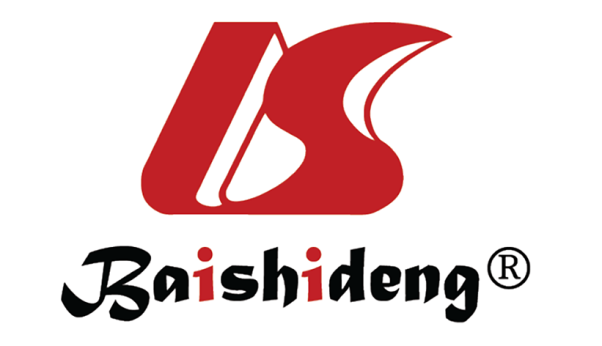 Published by Baishideng Publishing Group Inc7041 Koll Center Parkway, Suite 160, Pleasanton, CA 94566, USATelephone: +1-925-3991568E-mail: bpgoffice@wjgnet.comHelp Desk: https://www.f6publishing.com/helpdeskhttps://www.wjgnet.com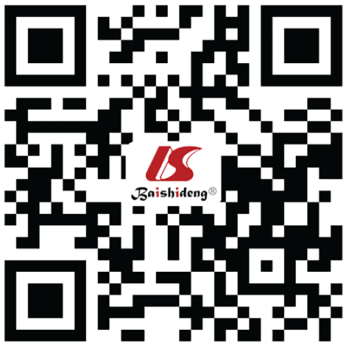 © 2021 Baishideng Publishing Group Inc. All rights reserved.Ref.Patients with COVID-19Patients with abnormal liver function (%)Patients with pre-existing liver diseases (%)Guan et al[67]109921.3 abnormal ALT; 22.2 abnormal AST2.3Huang et al[68]41312Chen et al[39]9943NAWang et al[69]138NA2.9Shi et al[70]8153.18.6Xu et al[71]6216.111Yang et al[72]5229NAZhang et al[3]5628.63.6Cai et al[25]29814.8 abnormal ALT; 8.7 abnormal AST2.7Cao et al[26]12843.8 abnormal ALT; 44.1 abnormal ASTNAZhang et al[73]8230.6 abnormal ALT; 61.1 abnormal AST; 30.6 abnormal TBIL2.4Fan et al[74]14821.6 abnormal AST; 18.2 abnormal ALT; 17.6 abnormal GGT; 6.1 abnormal TBILNAHuang et al[75]3613.3 abnormal ALT; 58.1 abnormal AST; 12.9 abnormal TBILNALi et al[76]8524.7 abnormal ALT7.05Xie et al[77]7931.6 abnormal ALT; 35.4 abnormal AST; 5.1 abnormal TBIL0Zhang et al[78]1159.57 abnormal ALT; 4.78 abnormal AST0Zhao et al[79]1927.78 abnormal ALT; 44.4 abnormal AST; GGT5.26Sultan et al[32]Meta-analysis of 47 studies 10890 patients15.0 abnormal AST; 15.0 abnormal ALT; 16.7 abnormal TBILNAEffenber et al[17]9642 abnormal ASTNAMantovani et al[80]Meta-analysis of11 studies 2034 patientsNA3Hundt et al[81]1827Abnormal at admission (AST 66.9, ALT 41.6, ALP 13.5, and TBIL 4.3) and peak hospitalization (AST 83.4, ALT 61.6, ALP 22.7, and TBIL 16.1)NACai et al[24]41776.3 abnormal ALT, AST, TBIL and GGTNAWang et al[8]15641.0 abnormal ALT and, ASTNAVelarde-Ruiz Velasco et al[82]9935 abnormal AST; 28 abnormal ALT; 98 abnormal albuminNAOur unpublished data84938.39 abnormal ALT39.33 abnormal AST3.18 abnormal TBIL3.65Total COVID-19 patientsPatients with abnormal liver functionPatients with pre-existing liver diseaseAge (yr)Minimum-maximum0.083-970.33-9732-88Average50.2153.04 (P = 0.0215)55.70 (P = 0.1351)95%CI48.85-51.5851.09-54.9951.08-60.33Female (%)54.1852.31 (P = 0.5820)48.38 (P = 0.6506)Charlson score (%patients)041.0834.02 (P = 0.0190)16.12 (P = 0.0094)1-232.5834.79 (P = 0.4664)41.93 (P = 0.3592)3-416.2918.55 (P = 0.3585)29.03 (P = 0.1049)5-1110.0312.62 (P = 0.2034)12.90 (P = 0.8281)Number of days of hospitalizationMinimum-maximum1-801-521-35Average11.0611.53 (P = 0.3034)11.35 (P = 0.8097)95%CI10.55-11.5810.83-12.249.12-13.58Curb 65 score (%)012.4310.34 (P = 0.3355)10.00 (P = 0.8997)162.1859.41 (P = 0.3869)63.33 (P = 0.9531)223.1126.52 (P = 0.2194)23.33 (P = 0.8506)33.513.71 (P = 0.9914)3.33 (P = 0.6573)Unfavourable evolution (death or transfer to intensive care) (%)4.717.73 (P = 0.0454)12.90 (P = 0.1126)